Муниципальное  бюджетное образовательное учреждениесредняя общеобразовательная школа  № 1 с.п. «Село Хурба»Программа факультатива «Занимательная математика»3 класс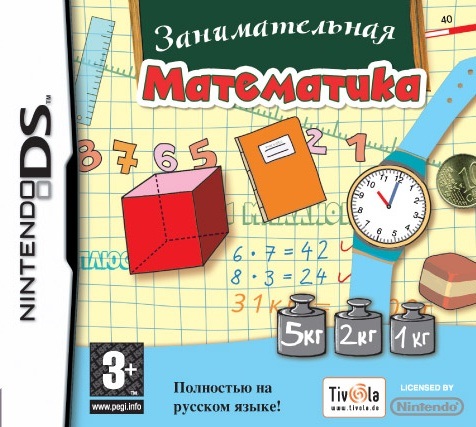 Рабочая программа составлена на основефедерального государственного образовательного стандарта. (приказ Министерства образования и науки РФ от 06.10.2009г. № 373 «Об утверждении федерального государственного образовательного стандарта начального общего образования»), учебного плана и авторской программы Занимательная математика» Е. Э. Кочурова. Сборник программ внеурочной деятельности: 1 – 4 классы/ под ред. Н. Ф. Виноградовой. – М.: Вентана – Граф, 2019. – 192 с. – (Начальная школа XXI века).Составитель:Фещенко Екатерина Михайловнаучитель начальных классовПрограмма факультатива«Занимательная математика».Пояснительная записка.Реализация задачи воспитания любознательного, активно познающего мир младшего школьника, обучение решению математических задач творческого и поискового характера будут проходить более успешно, если урочная деятельность дополнится внеурочной работой. В этом может помочь факультатив «Занимательная математика», расширяющий математический кругозор и эрудицию учащихся, способствующий формированию познавательных универсальных учебных действий.Факультатив предназначен для развития математических способностей учащихся, для формирования элементов логической и алгоритмической грамотности, коммуникативных умений младших школьников с применением коллективных форм организации занятий и использованием современных средств обучения К Создание на занятиях ситуаций активного поиска, предоставление возможности сделать собственное «открытие», знакомство с оригинальными путями рассуждений, овладение элементарными навыками исследовательской деятельности позволят обучающимся реализовать свои возможности, приобрести уверенность в своих силах.Содержание факультатива «Занимательная математика» направлено на воспитание интереса к предмету, развитие наблюдательности, геометрической зоркости, умения анализировать, догадываться, рассуждать, доказывать, решать учебную задачу творчески. Содержание может быть использовано для показа учащимся возможностей применения тех знаний и умений, которыми они овладевают на уроках математики.Общая характеристика факультатива. «Занимательная математика» входит во внеурочную деятельность по направлению «Общеинтеллектуальное развитие личности». Программа предусматривает включение задач и заданий, трудность которых определяется не столько математическим содержанием, сколько новизной и необычностью математической ситуации, что способствует появлению у учащихся желания отказаться от образца, проявить самостоятельность, а также формированию умений работать в условиях поиска и развитию сообразительности, любознательности.В процессе выполнения заданий дети учатся видеть сходство и различия, замечать изменения, выявлять причины и характер изменений и на основе этого формулировать выводы. Совместное с учителем движение от вопроса к ответу - это возможность научить ученика рассуждать, сомневаться, задумываться, стараться самому находить выход-ответ.Факультатив «Занимательная математика» учитывает возрастные особенности младших школьников и поэтому предусматривает организацию подвижной деятельности учащихся, которая не мешает умственной работе. С этой целью в факультатив включены подвижные математические игры, последовательная смена одним учеником «центров» деятельности в течение одного занятия, что приводит к передвижению учеников по классу в ходе выполнения математических заданий на листах бумаги, расположенных на стенах классной комнаты, и др. Во время занятий важно поддерживать прямое общение между детьми (возможность подходить друг к другу, переговариваться, обмениваться мыслями). При организации факультатива целесообразно использовать принципы игр «Ручеёк», «Пересадки», принцип свободного перемещения по классу, работу в группах и в парах постоянного и сменного состава. Некоторые математические игры и задания могут принимать форму состязаний, соревнований между командами.Место факультатива в учебном плане. Программа рассчитана на 34 ч в год с проведением занятий один раз в неделю продолжительностью 45 мин. Всего 34 занятия. Содержание факультатива отвечает требованию к организации внеурочной деятельности: соответствует курсу «Математика» и не требует от учащихся дополнительных математических знаний. Тематика задач и заданий отражает реальные познавательные интересы детей, в программе содержатся полезная и любопытная информация, занимательные математические факты, способные дать простор воображению.Ценностными ориентирами содержания факультатива являются:формирование умения рассуждать как компонента логической грамотности;освоение эвристических приёмов рассуждений;формирование интеллектуальных умений, связанных с выбором стратегии решения, анализом ситуации, сопоставлением данных;развитие познавательной активности и самостоятельности учащихся;формирование способностей наблюдать, сравнивать, обобщать, находить простейшие закономерности, использовать догадки, строить и проверять простейшие гипотезы;формирование пространственных представлений и пространственного воображения;привлечение учащихся к обмену информацией в ходе свободного общения на занятиях.Личностные, метапредметные и предметные результаты освоения программы факультатива.Личностными результатами изучения данного факультативного курса являются:развитие любознательности, сообразительности при выполнении разнообразных заданий проблемного и эвристического характера;развитие внимательности, настойчивости, целеустремлённости, умения преодолевать трудности — качеств весьма важных в практической деятельности любого человека;воспитание чувства справедливости, ответственности;развитие самостоятельности суждений, независимости и нестандартности мышления.Метапредметные результаты представлены в содержании программы в разделе «Универсальные учебные действия».Предметные результаты отражены в содержании программы.Содержание программыЧисла. Арифметические действия. ВеличиныНазвания и последовательность чисел от 1 до 20. Подсчёт числа точек на верхних гранях выпавших кубиков.Числа от 1 до 100. Решение и составление ребусов, содержащих числа. Сложение и вычитание чисел в пределах 100. Таблица умножения однозначных чисел и соответствующие случаи деления.Числовые головоломки: соединение чисел знаками действия так, чтобы в ответе получилось заданное число, и др. Поиск нескольких решений. Восстановление примеров: поиск цифры, которая скрыта. Последовательное выполнение арифметических действий: отгадывание задуманных чисел.Заполнение числовых кроссвордов (судоку, какуро и др.).Числа от 1 до 1000. Сложение и вычитание чисел в пределах 1000.Числа-великаны (миллион и др.). Числовой палиндром: число, которое читается одинаково слева направо и справа налево.Поиск и чтение слов, связанных с математикой (в таблице, ходом шахматного коня и др.).Занимательные задания с римскими цифрами.Время. Единицы времени. Масса. Единицы массы. Литр.Форма организации обучения — математические игры:«Весёлый счёт» — игра-соревнование; игры с игральными кубиками. Игры: «Чья сумма больше?», «Лучший лодочник», «Русское лото», «Математическое домино», «Не собьюсь!», «Задумай число», «Отгадай задуманное число», «Отгадай число и месяц рождения»;игры: «Волшебная палочка», «Лучший счётчик», «Не подведи друга», «День и ночь», «Счастливый случай», «Сбор плодов», «Гонки с зонтиками», «Магазин», «Какой ряд дружнее?»;игры с мячом: «Наоборот», «Не урони мяч»;игры с набором «Карточки-считалочки» (сорбонки) — двусторонние карточки: на одной стороне — задание, на другой — ответ;математические пирамиды: «Сложение в пределах 10; 20; 100», «Вычитание в пределах 10; 20; 100», «Умножение», «Деление»;работа с палитрой — основой с цветными фишками и комплектом заданий к палитре по темам: «Сложение и вычитание до 100» и др.;игры: «Крестики-нолики», «Крестики-нолики на бесконечной доске», «Морской бой» и др., конструкторы «Часы», «Весы» из электронного учебного пособия «Математика и конструирование».Универсальные учебные действия:сравнивать разные приёмы действий, выбирать удобные способы для выполнения конкретного задания;моделировать в процессе совместного обсуждения алгоритм решения числового кроссворда; использовать его в ходе самостоятельной работы;применять изученные способы учебной работы и приёмы вычислений для работы с числовыми головоломками;анализировать правила игры, действовать в соответствии с заданными правилами;включаться в групповую работу, участвовать в обсуждении проблемных вопросов, высказывать собственное мнение и аргументировать его;выполнять пробное учебное действие, фиксировать индивидуальное затруднение в пробном действии;аргументировать свою позицию в коммуникации, учитывать разные мнения, использовать критерии для обоснования своего суждения;сопоставлять полученный (промежуточный, итоговый) результат с заданным условием;контролировать свою деятельность: обнаруживать и исправлять ошибки.Мир занимательных задач.Задачи, допускающие несколько способов решения. Задачи с недостаточными, некорректными данными, с избыточным составом условия. Последовательность шагов (алгоритм) решения задачи.Задачи, имеющие несколько решений. Обратные задачи и задания. Ориентировка в тексте задачи, выделение условия и вопроса, данных и искомых чисел (величин). Выбор необходимой информации, содержащейся в тексте задачи, на рисунке или в таблице, для ответа на заданные вопросы.Старинные задачи. Логические задачи. Задачи на переливание. Составление аналогичных задач и заданий.Нестандартные задачи. Использование знаково-символических средств для моделирования ситуаций, описанных в задачах.Задачи, решаемые способом перебора. «Открытые» задачи и задания. Задачи и задания по проверке готовых решений, в том числе неверных. Анализ и оценка готовых решений задачи, выбор верных решений.Задачи на доказательство, например найти цифровое значение букв в условной записи: СМЕХ + ГРОМ = ГРЕМИ и др. Обоснование выполняемых и выполненных действий.Решение олимпиадных задач международного конкурса «Кенгуру». Воспроизведение способа решения задачи. Выбор наиболее эффективных способов решения.Универсальные учебные действия:анализировать текст задачи: ориентироваться в тексте, выделять условие и вопрос, данные и искомые числа (величины);искать и выбирать необходимую информацию, содержащуюся в тексте задачи, на рисунке или в таблице, для ответа на заданные вопросы;моделировать ситуацию, описанную в тексте задачи, использовать соответствующие знаково-символические средства для моделирования ситуации;конструировать последовательность шагов (алгоритм) решения задачи;объяснять (обосновывать) выполняемые и выполненные действия;воспроизводить способ решения задачи;сопоставлять полученный (промежуточный, итоговый) результат с заданным условием;анализировать предложенные варианты решения задачи, выбирать из них верные, выбирать наиболее эффективный способ решения задачи;оценивать предъявленное готовое решение задачи (верно, неверно);участвовать в учебном диалоге, оценивать процесс поиска и результат решения задачи;конструировать несложные задачи.Геометрическая мозаика.Пространственные представления. Понятия «влево», «вправо», «вверх», «вниз». Маршрут передвижения. Точка начала движения; число, стрелки 1—> 14,, указывающие направление движения. Проведение линии по заданному маршруту (алгоритму) — «путешествие точки» (на листе в клетку). Построение собственного маршрута (рисунка) и его описание.Геометрические узоры. Закономерности в узорах. Симметрия. Фигуры, имеющие одну и несколько осей симметрии.Расположение деталей фигуры в исходной конструкции (треугольники, таны, уголки, спички). Части фигуры. Место заданной фигуры в конструкции. Расположение деталей. Выбор деталей в соответствии с заданным контуром конструкции. Поиск нескольких возможных вариантов решения. Составление и зарисовка фигур по собственному замыслу.Разрезание и составление фигур. Деление заданной фигуры на равные по площади части.Поиск заданных фигур в фигурах сложной конфигурации.Решение задач, формирующих геометрическую наблюдательность.Распознавание (нахождение) окружности на орнаменте. Составление (вычерчивание) орнамента с использованием циркуля (по образцу, по собственному замыслу).Объёмные фигуры: цилиндр, конус, пирамида, шар, куб. Моделирование из проволоки. Создание объёмных фигур из развёрток: цилиндр, призма шестиугольная, призма треугольная, куб, конус, четырёхугольная пирамида, октаэдр, параллелепипед, усечённый конус, усечённая пирамида, пятиугольная пирамида, икосаэдр (по выбору учащихся).Форма организации обучения — работа с конструкторами:моделирование фигур из одинаковых треугольников, уголков;танграм. древняя китайская головоломка. «Сложи квадрат». «Спичечный конструктор»;конструкторы лего. Набор «Геометрические тела»;конструкторы «Танграм», «Спички», «Полимино», «Кубики», «Паркеты и мозаики», «Монтажник», «Строитель» и др. из электронного учебного пособия «Математика и конструирование».Универсальные учебные действия:ориентироваться в понятиях «влево», «вправо», «вверх», «вниз»;ориентироваться на точку начала движения, на числа и стрелки 1 — 1, и др., указывающие направление движения;проводить линии по заданному маршруту (алгоритму);выделять фигуру заданной формы на сложном чертеже;анализировать расположение деталей (танов, треугольников, уголков, спичек) в исходной конструкции;составлять фигуры из частей, определять место заданной детали в конструкции;выявлять закономерности в расположении деталей; составлять детали в соответствии с заданным контуром конструкции;сопоставлять полученный (промежуточный, итоговый) результат с заданным условием;объяснять (доказывать) выбор деталей или способа действия при заданном условии;анализировать предложенные возможные варианты верного решения;моделировать объёмные фигуры из различных материалов (проволока, пластилин и др.) и из развёрток;осуществлять развёрнутые действия контроля и самоконтроля: сравнивать построенную конструкцию с образцом.Тематическое планирование3 классТема 1. «Интеллектуальная разминка»Решение олимпиадных задач  международного конкурса «Кенгуру»Тема 2. «Числовой» конструктор.Числа от 1 до 1000. Составление трехзначных чисел с помощью комплектов карточек с числами: 1) 0, 1, 2, 3, 4, …9 (10); 2) 10,20,30,…90; 3) 100, 200,…900Тема 3. Геометрия вокруг нас.Конструирование многоугольников из одинаковых треугольников.Тема 4. Волшебные переливания.Задачи на переливание.Тема 5 - 6. В царстве смекалки.Решение нестандартных и занимательных задач. Задачи в стихах.Темы 7. «Шаг в будущее»Игры: «Крестики – нолики на бесконечной доске», «Морской бой»Темы 8-9. «Спичечный» конструкторПостроение конструкции по заданному образцу. Перекладывание нескольких спичек в соответствии с условиями. Проверка выполненной работы.Тема 10. Числовые головоломкиРешение и составление ребусов, содержащих числа. Заполнение числового кроссворда(судоку).Тема 11 - 12. Интеллектуальная разминкаРабота в «центрах» деятельности: конструкторы, электронные математические игры (работа на компьютере), математические головоломки, занимательные задачи.Тема 13. Математические фокусыОтгадывание задуманных чисел. Чтение слов: слагаемое, уменьшаемое и др. (ходом шахматного коня).Тема 14. Математические игрыПостроение математических пирамид: «Сложение в пределах 100», «Вычитание в пределах 100». Работа с палитрой — основой с цветными фишками и комплектом заданий к палитре по теме «Сложение и вычитание до 100».Тема 15. Секреты чисел.Числовой палиндром  - число, которое читается одинаково слева направо и справа налево. Числовые головоломки: запись числа 20 (30) тремя одинаковыми цифрами.Тема 16. Математическая  копилка.Составление сборника числового материала, взятого из жизни (газеты, детские журналы), для составления задач.Тема 17. Математическое путешествиеВычисления в группах. Первый ученик из числа вычитает 14; второй — прибавляет 18, третий — вычитает 16, а четвёртый — прибавляет 15. Ответы к пяти раундам записываются.1-й раунд: 34 - 14 = 20 20 + 18 = 38 38 - 16 - 22 22 + 15 = 37Тема 18. Выбери маршрут.Единица длины километр. Составление карты путешествия: на определенном транспорте по выбранному маршруту.Тема 19. Числовые головоломки.Расшифровка закодированных слов. Восстановление примеров: объяснить, какая цифра скрыта; проверить, перевернув карточку. Составление и решение ребусов.Тема 20-21. В царстве смекалки.Сбор информации и выпуск математической газеты (работа в группах).Темы 22. Мир занимательных задач.Задачи, имеющие несколько решений. Нестандартные задачи. Задачи и задания, допускающие нестандартные решения. Обратные задачи и задания. Задача «о волке, козе и капусте».Тема 23. Геометрический калейдоскопКонструирование многоугольников из заданных элементов. Танграм. Составление картинки без разбиения на части и представленной в уменьшенном масштабе.Тема 24. Интеллектуальная разминкаРабота в «центрах» деятельности: конструкторы, электронные математические игры (работа на компьютере), математические головоломки, занимательные задачи.Тема 25. Разверни листок.Задачи и задания на развитие пространственных представлений.Тема 26 -27. От секунды до столетия.Время и его единицы: час, минута, секунда; сутки, неделя, год, век. Цена одной минуты. Что происходит за одну минуту в городе (стране, мире).Тема 28. Числовые головоломкиРешение и составление ребусов, содержащих числа. Заполнение числового кроссворда(судоку).Тема 29. Конкурс смекалки.Задачи в стихах. Задачи – шутки. Задачи – смекалки.Тема 30. Это было в старину.Старинные русские меры длины и массы: пядь, аршин, вершок, верста, пуд, фунт. Решение старинных задач.Тема 31. Математические фокусыОтгадывание задуманных чисел. Чтение слов: слагаемое, уменьшаемое и др. (ходом шахматного коня).Тема  32-33. Энциклопедия математических развлечений.Составление сборника занимательных задач. Использование различных источников.Тема 34. Математический лабиринт.Итоговое занятие – открытый интеллектуальный марафон. Подготовка к международному конкурсу «Кенгуру».Календарно-тематическое  планирование факультатива «Занимательная математика»3 класс ( 34 часа)Материально-техническое обеспечениеКубики (игральные) с точками или цифрами.Комплекты карточек с числами:0,1,2,3,	4, ...,9(10);10, 20, 30, 40,..., 90;100, 200, 300, 400,..., 900.«Математический веер» с цифрами и знаками.Игра «Русское лото» (числа от 1 до 100).Электронные издания для младших школьников: «Математика и конструирование», «Считай и побеждай», «Весёлая математика» и др.Игра «Математическое домино» (все случаи таблицы умножения).Математический набор «Карточки-считалочки» (сорбонки) для закрепления таблицы умножения и деления. Карточки двусторонние: на одной стороне — задание, на другой — ответ.Часовой циферблат с подвижными стрелками.Набор «Геометрические тела».Математические настольные игры: математические пирамиды «Сложение в пределах 10; 20; 100», «Вычитание в пределах 10; 20; 100», «Умножение», «Деление» и др.Палитра — основа с цветными фишками и комплект заданий к палитре по темам «Сложение и вычитание до 10; до 100; до 1000», «Умножение и деление» и др.Набор «Карточки с математическими заданиями и планшет»: запись стираемым фломастером результатов действий на прозрачной плёнке.Кочурова Е.Э. Дружим с математикой : рабочая тетрадь для учащихся 4 класса общеобразовательных учреждений. — М.: Вентана-Граф, 2008.Плакат «Говорящая таблица умножения»/ А.А. Бахметьев и др. — М.: Знаток, 2009.Таблицы для начальной школы. Математика: в 6 сериях. Математика вокруг нас: 10 п.л. формата А1 / Е.Э. Кочурова, А.С. Анютина, С.И. Разуваева, К.М. Тихомирова. — М.: ВАРСОН, 2010.Таблицы для начальной школы. Математика: в 6 сериях. Математика вокруг нас : методические рекомендации / Е.Э. Кочурова, А.С. Анютина, С.И. Разуваева, К.М. Тихомирова. — М. : ВАРСОН, 2010.Литература для учителяГороховская Г.Г. Решение нестандартных задач — средство развития логического мышления младших школьников // Начальная школа. — 2009. - № 7.Турин Ю.В., Жакова О.В. Большая книга игр и развлечений. — СПб.: Кристалл; М. : ОНИКС, 2000.Зубков Л.Б. Игры с числами и словами. — СПб.: Кристалл, 2001.Игры со спичками: Задачи и развлечения / сост. А.Т. Улицкий, JI.A. Улицкий. — Минск : Фирма «Вуал», 1993.Лавлинскова Е.Ю. Методика работы с задачами повышенной трудности. - М„ 2006.Сухин И.Г. 800 новых логических и математических головоломок. — СПб.: Союз, 2001.Сухин И.Г. Судоку и суперсудоку на шестнадцати клетках для детей. - М.: ACT, 2006.Труднее В.Г1. Внеклассная работа по математике в начальной школе : пособие для учителей. — М.: Просвещение, 1975.Интернет-ресурсыhttp://www.vneuroka.ru/mathematics.php — образовательные проекты портала «Вне урока»: Математика. Математический мир.http://konkurs-kenguru.ru — российская страница международного математического конкурса «Кенгуру».http://4stupeni.ru/stady — клуб учителей начальной школы. 4 ступени.http://www.develop-kinder.com — «Сократ» — развивающие игры и конкурсы.http://puzzle-ru.blogspot.com — головоломки, загадки, задачи и задачки, фокусы, ребусы.«Центры» деятельности: конструкторы, электронные математические игры (работа на компьютере), математические головоломки, занимательные задачи. В одном «центре» работает одновременно несколько учащихся. Выбор «центра» учащиеся осуществляют самостоятельно. № п.пДата проведенияДата проведенияДата проведенияТемаКол-во часовЭлементы содержания№ п.ппланпланфактТемаКол-во часовЭлементы содержания1«Интеллектуальная разминка»1Решение олимпиадных задач  международного конкурса «Кенгуру»2«Числовой» конструктор.1Числа от 1 до 1000. Составление трехзначных чисел с помощью комплектов карточек с числами: 1) 0, 1, 2, 3, 4, …9 (10); 2) 10,20,30,…90; 3) 100, 200,…9003Геометрия вокруг нас.1Конструирование многоугольников из одинаковых треугольников.4Волшебные переливания.1Задачи на переливание.5-6В царстве смекалки.2Решение нестандартных и занимательных задач. Задачи в стихах.7 «Шаг в будущее»1Игры: «Крестики – нолики на бесконечной доске», «Морской бой»8-9«Спичечный» конструктор2Построение конструкции по заданному образцу. Перекладывание нескольких спичек в соответствии с условиями. Проверка выполненной работы.10Числовые головоломки1Решение и составление ребусов, содержащих числа. Заполнение числового кроссворда(судоку).11-12Интеллектуальная разминка2Работа в «центрах» деятельности: конструкторы, электронные математические игры (работа на компьютере), математические головоломки, занимательные задачи.13Математические фокусы1Отгадывание задуманных чисел. Чтение слов: слагаемое, уменьшаемое и др. (ходом шахматного коня).14Математические игры1Построение математических пирамид: «Сложение в пределах 100», «Вычитание в пределах 100». Работа с палитрой — основой с цветными фишками и комплектом заданий к палитре по теме «Сложение и вычитание до 100».15Секреты чисел.1Числовой палиндром  - число, которое читается одинаково слева направо и справа налево. Числовые головоломки: запись числа 20 (30) тремя одинаковыми цифрами.16Математическая  копилка.1Составление сборника числового материала, взятого из жизни (газеты, детские журналы), для составления задач.17Математическое путешествие1Вычисления в группах. Первый ученик из числа вычитает 14; второй — прибавляет 18, третий — вычитает 16, а четвёртый — прибавляет 15. Ответы к пяти раундам записываются.1-й раунд: 34 - 14 = 20 20 + 18 = 38 38 - 16 - 22 22 + 15 = 3718Выбери маршрут.1Единица длины километр. Составление карты путешествия: на определенном транспорте по выбранному маршруту.19Числовые головоломки.1Расшифровка закодированных слов. Восстановление примеров: объяснить, какая цифра скрыта; проверить, перевернув карточку. Составление и решение ребусов20-21В царстве смекалки.2Сбор информации и выпуск математической газеты (работа в группах).22Мир занимательных задач.1Задачи, имеющие несколько решений. Нестандартные задачи. Задачи и задания, допускающие нестандартные решения. Обратные задачи и задания. Задача «о волке, козе и капусте».23Геометрический калейдоскоп1Конструирование многоугольников из заданных элементов. Танграм. Составление картинки без разбиения на части и представленной в уменьшенном масштабе.24Интеллектуальная разминка1Работа в «центрах» деятельности: конструкторы, электронные математические игры (работа на компьютере), математические головоломки, занимательные задачи.25Разверни листок.1Задачи и задания на развитие пространственных представлений.26-27От секунды до столетия.2Время и его единицы: час, минута, секунда; сутки, неделя, год, век. Цена одной минуты. Что происходит за одну минуту в городе (стране, мире).28Числовые головоломки1Решение и составление ребусов, содержащих числа. Заполнение числового кроссворда(судоку).29Конкурс смекалки.1Задачи в стихах. Задачи – шутки. Задачи – смекалки30Это было в старину.1Старинные русские меры длины и массы: пядь, аршин, вершок, верста, пуд, фунт. Решение старинных задач.31Математические фокусы1Отгадывание задуманных чисел. Чтение слов: слагаемое, уменьшаемое и др. (ходом шахматного коня).32-33Энциклопедия математических развлечений.2Составление сборника занимательных задач. Использование различных источников34Математический лабиринт.1Итоговое занятие – открытый интеллектуальный марафон. Подготовка к международному конкурсу «Кенгуру».